Publicado en 28108 Alcobendas el 20/02/2014 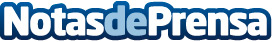 Marcas y Bloggers; la Pareja PerfectaSabemos lo importante que son las marcas de moda para las personas, puesto que les ayudan a crear su carácter personal, pero hoy en día lo fundamental para las marcas es tener un embajador que les permita transmitir su mensaje y llegar a su mercado y nadie lo hará mejor que un blogger, alguien en el que el público confía y cree.  Datos de contacto:Christian SkoglundDirector General916610662Nota de prensa publicada en: https://www.notasdeprensa.es/marcas-y-bloggers-la-pareja-perfecta Categorias: Moda Comunicación Marketing Sociedad Eventos http://www.notasdeprensa.es